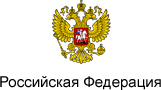 О ежемесячных выплатах семьям, имеющим детей (с изменениями на 1 апреля 2020 года)О ежемесячных выплатах семьям, имеющим детей (статьи 1 - 7)РОССИЙСКАЯ ФЕДЕРАЦИЯФЕДЕРАЛЬНЫЙ ЗАКОНО ежемесячных выплатах семьям, имеющим детей (с изменениями на 1 апреля 2020 года)____________________________________________________________________ 
Документ с изменениями, внесенными: 
Федеральным законом от 27 декабря 2018 года N 568-ФЗ (Официальный интернет-портал правовой информации www.pravo.gov.ru, 28.12.2018, N 0001201812280028); 
Федеральным законом от 1 мая 2019 года N 92-ФЗ (Официальный интернет-портал правовой информации www.pravo.gov.ru, 01.05.2019, N 0001201905010032); 
Федеральным законом от 2 августа 2019 года N 305-ФЗ (Официальный интернет-портал правовой информации www.pravo.gov.ru, 02.08.2019, N 0001201908020080) (вступил в силу с 1 января 2020 года);
Федеральным законом от 1 октября 2019 года N 328-ФЗ (Официальный интернет-портал правовой информации www.pravo.gov.ru, 01.10.2019, N 0001201910010050) (вступил в силу с 1 января 2020 года);
Федеральным законом от 2 декабря 2019 года N 408-ФЗ (Официальный интернет-портал правовой информации www.pravo.gov.ru, 02.12.2019, N 0001201912020033); 
Федеральным законом от 1 апреля 2020 года N 104-ФЗ (Официальный интернет-портал правовой информации www.pravo.gov.ru, 01.04.2020, N 0001202004010077). 
____________________________________________________________________ 

Принят
Государственной Думой
21 декабря 2017 года 
Одобрен
Советом Федерации
26 декабря 2017 года 

Настоящий Федеральный закон устанавливает основания и порядок назначения и осуществления ежемесячной выплаты в связи с рождением (усыновлением) первого ребенка и (или) ежемесячной выплаты в связи с рождением (усыновлением) второго ребенка.

Статья 11. Установить, что право на получение ежемесячной выплаты в связи с рождением (усыновлением) первого ребенка и (или) ежемесячной выплаты в связи с рождением (усыновлением) второго ребенка (далее также - ежемесячная выплата в связи с рождением (усыновлением) первого или второго ребенка) имеют граждане Российской Федерации, постоянно проживающие на территории Российской Федерации.
2. Право на получение ежемесячной выплаты в связи с рождением (усыновлением) первого или второго ребенка возникает в случае, если ребенок рожден (усыновлен) начиная с 1 января 2018 года, является гражданином Российской Федерации и если размер среднедушевого дохода семьи не превышает 2-кратную величину прожиточного минимума трудоспособного населения, установленную в субъекте Российской Федерации в соответствии с пунктом 2 статьи 4 Федерального закона от 24 октября 1997 года N 134-ФЗ "О прожиточном минимуме в Российской Федерации" за второй квартал года, предшествующего году обращения за назначением указанной выплаты.
(Часть в редакции, введенной в действие с 1 января 2020 года Федеральным законом от 2 августа 2019 года N 305-ФЗ.
3. Ежемесячная выплата в связи с рождением (усыновлением) первого ребенка осуществляется женщине, родившей (усыновившей) первого ребенка, или отцу (усыновителю) либо опекуну ребенка в случае смерти женщины, отца (усыновителя), объявления их умершими, лишения их родительских прав или в случае отмены усыновления ребенка.
4. Ежемесячная выплата в связи с рождением (усыновлением) второго ребенка осуществляется гражданину, получившему государственный сертификат на материнский (семейный) капитал в соответствии с Федеральным законом от 29 декабря 2006 года N 256-ФЗ "О дополнительных мерах государственной поддержки семей, имеющих детей".
5. Ежемесячная выплата в связи с рождением (усыновлением) первого или второго ребенка осуществляется в размере прожиточного минимума для детей, установленном в субъекте Российской Федерации в соответствии с пунктом 2 статьи 4 Федерального закона от 24 октября 1997 года N 134-ФЗ "О прожиточном минимуме в Российской Федерации" за второй квартал года, предшествующего году обращения за назначением указанной выплаты.
6. Порядок осуществления ежемесячной выплаты в связи с рождением (усыновлением) первого или второго ребенка, порядок обращения за назначением указанной выплаты, а также перечень документов (копий документов, сведений), необходимых для ее назначения, устанавливаются федеральным органом исполнительной власти, осуществляющим функции по выработке и реализации государственной политики и нормативно-правовому регулированию в сфере труда и социальной защиты населения.
7. В целях единообразного применения настоящего Федерального закона могут издаваться разъяснения в порядке, определяемом Правительством Российской Федерации.

Статья 21. Гражданин имеет право подать заявление о назначении ежемесячной выплаты в связи с рождением (усыновлением) первого или второго ребенка в любое время в течение трех лет со дня рождения ребенка.
(Часть в редакции, введенной в действие с 1 января 2020 года Федеральным законом от 2 августа 2019 года N 305-ФЗ.
2. Ежемесячная выплата в связи с рождением (усыновлением) первого или второго ребенка осуществляется со дня рождения ребенка, если обращение за ее назначением последовало не позднее шести месяцев со дня рождения ребенка. В остальных случаях ежемесячная выплата в связи с рождением (усыновлением) первого или второго ребенка осуществляется со дня обращения за ее назначением.
3. Ежемесячная выплата в связи с рождением (усыновлением) первого или второго ребенка назначается на срок до достижения ребенком возраста одного года. По истечении этого срока гражданин подает новое заявление о назначении указанной выплаты сначала на срок до достижения ребенком возраста двух лет, а затем на срок до достижения им возраста трех лет и представляет документы (копии документов, сведения), необходимые для ее назначения.
(Часть в редакции, введенной в действие с 1 января 2020 года Федеральным законом от 2 августа 2019 года N 305-ФЗ.____________________________________________________________________ 
Действие второго предложения части 3 настоящей статьи приостановлено с 1 апреля по 1 октября 2020 года включительно - см. пункт 1 статьи 2 Федерального закона от 1 апреля 2020 года N 104-ФЗ.
____________________________________________________________________ 4. Заявление о назначении ежемесячной выплаты в связи с рождением (усыновлением) первого ребенка подается гражданином по месту жительства (пребывания) или фактического проживания в орган исполнительной власти субъекта Российской Федерации, осуществляющий полномочия в сфере социальной защиты населения, непосредственно либо через многофункциональный центр предоставления государственных и муниципальных услуг.
(Часть в редакции, введенной в действие с 12 мая 2019 года Федеральным законом от 1 мая 2019 года N 92-ФЗ.5. Заявление о назначении ежемесячной выплаты в связи с рождением (усыновлением) второго ребенка подается гражданином по месту жительства (пребывания) или фактического проживания в территориальный орган Пенсионного фонда Российской Федерации непосредственно либо через многофункциональный центр предоставления государственных и муниципальных услуг.
(Часть в редакции, введенной в действие с 12 мая 2019 года Федеральным законом от 1 мая 2019 года N 92-ФЗ.
6. В случае рождения (усыновления) двух и более детей гражданин подает заявление о назначении ежемесячной выплаты:
1) в отношении одного ребенка - в орган исполнительной власти субъекта Российской Федерации, осуществляющий полномочия в сфере социальной защиты населения, в порядке, установленном частью 4 настоящей статьи;
2) в отношении второго ребенка - в территориальный орган Пенсионного фонда Российской Федерации в порядке, установленном частью 5 настоящей статьи.
7. Заявление о назначении ежемесячной выплаты в связи с рождением (усыновлением) второго ребенка может быть подано в территориальный орган Пенсионного фонда Российской Федерации одновременно с заявлением о выдаче государственного сертификата на материнский (семейный) капитал, предусмотренного Федеральным законом от 29 декабря 2006 года N 256-ФЗ "О дополнительных мерах государственной поддержки семей, имеющих детей".
8. Органы исполнительной власти субъектов Российской Федерации, осуществляющие полномочия в сфере социальной защиты населения, и территориальные органы Пенсионного фонда Российской Федерации запрашивают в государственных органах, органах местного самоуправления, организациях, подведомственных этим органам, документы (копии документов, сведения), необходимые для назначения ежемесячной выплаты в связи с рождением (усыновлением) первого или второго ребенка (за исключением документов, предусмотренных частью 6 статьи 7 Федерального закона от 27 июля 2010 года N 210-ФЗ "Об организации предоставления государственных и муниципальных услуг"), если такие документы (копии документов, сведения) находятся в распоряжении этих органов, организаций и не были представлены гражданином по собственной инициативе.
9. Ежемесячная выплата в связи с рождением (усыновлением) первого или второго ребенка перечисляется на счет гражданина, открытый в российской кредитной организации.
10. Ежемесячная выплата в связи с рождением (усыновлением) первого или второго ребенка не назначается в случае, если ребенок, в связи с рождением (усыновлением) которого у гражданина возникло право на получение указанной выплаты, находится на полном государственном обеспечении, а также в случае лишения гражданина родительских прав в отношении такого ребенка.
11. Межведомственное информационное взаимодействие в целях настоящего Федерального закона осуществляется в соответствии с требованиями Федерального закона от 27 июля 2010 года N 210-ФЗ "Об организации предоставления государственных и муниципальных услуг".

Статья 31. Российская Федерация передает органам государственной власти субъектов Российской Федерации полномочия по назначению и осуществлению ежемесячной выплаты в связи с рождением (усыновлением) первого ребенка.
2. Полномочия, осуществление которых передано органам государственной власти субъектов Российской Федерации в соответствии с частью 1 настоящей статьи, могут передаваться законами субъектов Российской Федерации органам местного самоуправления либо организациям, которые находятся в ведении органов исполнительной власти субъектов Российской Федерации.
3. Средства на реализацию переданных в соответствии с частью 1 настоящей статьи полномочий предусматриваются в виде субвенций из федерального бюджета.
4. Объем средств, предусмотренных в федеральном бюджете в виде субвенций бюджетам субъектов Российской Федерации на реализацию переданных в соответствии с частью 1 настоящей статьи полномочий, определяется на основании утвержденной Правительством Российской Федерации методики исходя из численности граждан, имеющих право на получение ежемесячной выплаты в связи с рождением (усыновлением) первого ребенка, и размера этой выплаты.
5. Порядок расходования и учета средств на предоставление субвенций устанавливается Правительством Российской Федерации.
5_1. Плата за банковские услуги по операциям со средствами, предусмотренными на осуществление ежемесячной выплаты в связи с рождением (усыновлением) первого ребенка, не взимается.
(Часть дополнительно включена с 8 января 2019 года Федеральным законом от 27 декабря 2018 года N 568-ФЗ)
6. Средства на реализацию переданных в соответствии с частью 1 настоящей статьи полномочий носят целевой характер и не могут быть использованы на другие цели.
7. В случае использования указанных в части 3 настоящей статьи средств не по целевому назначению федеральный орган исполнительной власти, осуществляющий функции по контролю и надзору в финансово-бюджетной сфере, вправе взыскать эти средства в порядке, установленном законодательством Российской Федерации.
8. Контроль за расходованием указанных в части 3 настоящей статьи средств осуществляется федеральным органом исполнительной власти, осуществляющим функции по контролю и надзору в финансово-бюджетной сфере, федеральным органом исполнительной власти, осуществляющим функции по контролю и надзору в сфере труда и социальной защиты населения, и Счетной палатой Российской Федерации.
9. Контроль и надзор за полнотой и качеством осуществления органами государственный власти субъектов Российской Федерации переданных в соответствии с частью 1 настоящей статьи полномочий осуществляет федеральный орган исполнительной власти, осуществляющий функции по контролю и надзору в сфере труда и социальной защиты населения.
9_1. Федеральный орган исполнительной власти, осуществляющий функции по выработке и реализации государственной политики и нормативно-правовому регулированию в сфере труда и социальной защиты населения, издает обязательные для исполнения органами исполнительной власти субъектов Российской Федерации методические указания по осуществлению переданных в соответствии с настоящей статьей полномочий по назначению и осуществлению ежемесячной выплаты в связи с рождением (усыновлением) первого ребенка.
(Часть дополнительно включена с 13 декабря 2019 года Федеральным законом от 2 декабря 2019 года N 408-ФЗ)
10. Ежемесячная выплата в связи с рождением (усыновлением) второго ребенка осуществляется за счет средств федерального бюджета, передаваемых в бюджет Пенсионного фонда Российской Федерации на реализацию мер государственной поддержки, установленных Федеральным законом от 29 декабря 2006 года N 256-ФЗ "О дополнительных мерах государственной поддержки семей, имеющих детей".
11. Размер материнского (семейного) капитала, установленный в соответствии с Федеральным законом от 29 декабря 2006 года N 256-ФЗ "О дополнительных мерах государственной поддержки семей, имеющих детей", ежемесячно уменьшается на сумму ежемесячной выплаты в связи с рождением (усыновлением) второго ребенка.

Статья 41. При расчете среднедушевого дохода семьи для назначения ежемесячной выплаты в связи с рождением (усыновлением) первого или второго ребенка учитываются следующие доходы семьи, полученные в денежной форме:
1) вознаграждение за выполнение трудовых или иных обязанностей, включая выплаты компенсационного и стимулирующего характера, вознаграждение за выполненную работу, оказанную услугу, совершение действия в Российской Федерации. При этом вознаграждение директоров и иные аналогичные выплаты, получаемые членами органа управления организации (совета директоров или иного подобного органа) - налогового резидента Российской Федерации, местом нахождения (управления) которой является Российская Федерация, рассматриваются как доходы, полученные от источников в Российской Федерации, независимо от места, где фактически исполнялись возложенные на этих лиц управленческие обязанности или откуда производились выплаты указанных вознаграждений;
2) пенсии, пособия, стипендии и иные аналогичные выплаты, полученные гражданином в соответствии с законодательством Российской Федерации и (или) законодательством субъекта Российской Федерации или полученные от иностранной организации в связи с деятельностью ее обособленного подразделения в Российской Федерации;
3) выплаты правопреемникам умерших застрахованных лиц в случаях, предусмотренных законодательством Российской Федерации об обязательном пенсионном страховании;
4) компенсация, выплачиваемая государственным органом или общественным объединением за время исполнения государственных или общественных обязанностей;
5) денежное довольствие (денежное содержание) военнослужащих, сотрудников органов внутренних дел Российской Федерации, учреждений и органов уголовно-исполнительной системы, органов принудительного исполнения Российской Федерации, таможенных органов Российской Федерации и других органов, в которых законодательством Российской Федерации предусмотрено прохождение федеральной государственной службы, связанной с правоохранительной деятельностью, а также дополнительные выплаты, имеющие постоянный характер, и продовольственное обеспечение (денежная компенсация взамен продовольственного пайка), установленные законодательством Российской Федерации.
(Пункт в редакции, введенной в действие с 1 января 2020 года Федеральным законом от 1 октября 2019 года N 328-ФЗ.
2. При расчете среднедушевого дохода семьи не учитываются суммы единовременной материальной помощи, выплачиваемой за счет средств федерального бюджета, бюджетов субъектов Российской Федерации, местных бюджетов и иных источников в связи со стихийным бедствием или другими чрезвычайными обстоятельствами, а также в связи с террористическим актом.
3. Сумма вознаграждения за выполнение трудовых или иных обязанностей, включая выплаты компенсационного и стимулирующего характера, предусмотренная системой оплаты труда и выплачиваемая по результатам работы за месяц, учитывается в доходах семьи в месяце ее фактического получения, который приходится на расчетный период.
4. При иных установленных сроках расчета и выплаты заработной платы, включая выплаты компенсационного и стимулирующего характера, сумма полученной заработной платы, включая выплаты компенсационного и стимулирующего характера, делится на количество месяцев, за которые она начислена, и учитывается в доходах семьи за те месяцы, которые приходятся на расчетный период.
5. Суммы доходов, полученных от исполнения договоров гражданско-правового характера, а также доходов от предпринимательской и иной деятельности делятся на количество месяцев, за которые они начислены (получены), и учитываются в доходах семьи за те месяцы, которые приходятся на расчетный период.
6. Доходы каждого члена семьи учитываются до вычета налогов в соответствии с законодательством Российской Федерации.
7. Доходы семьи, получаемые в иностранной валюте, пересчитываются в рубли по курсу Центрального банка Российской Федерации, установленному на дату фактического получения этих доходов.
8. Среднедушевой доход семьи при назначении ежемесячной выплаты в связи с рождением (усыновлением) первого или второго ребенка рассчитывается исходя из суммы доходов членов семьи за последние 12 календарных месяцев (в том числе в случае представления сведений о доходах семьи за период менее 12 календарных месяцев), предшествующих месяцу подачи заявления о назначении указанной выплаты, путем деления одной двенадцатой суммы доходов всех членов семьи за расчетный период на число членов семьи.
9. Органы исполнительной власти субъекта Российской Федерации, осуществляющие полномочия в сфере социальной защиты населения, и территориальные органы Пенсионного фонда Российской Федерации имеют право на проверку достоверности представленных гражданином сведений о доходах семьи. В этих целях указанные органы вправе запрашивать и безвозмездно получать необходимую информацию от всех владеющих такой информацией органов и организаций независимо от форм собственности, в том числе в порядке, установленном Федеральным законом от 27 июля 2010 года N 210-ФЗ "Об организации предоставления государственных и муниципальных услуг".
10. В состав семьи, учитываемый при расчете среднедушевого дохода семьи, включаются родители (усыновители), опекуны ребенка, в связи с рождением (усыновлением) которого у гражданина возникло право на получение ежемесячной выплаты, супруги родителей несовершеннолетних детей и несовершеннолетние дети.
11. В состав семьи, учитываемый при расчете среднедушевого дохода семьи, не включаются:
1) лица, отбывающие наказание в виде лишения свободы, лица, в отношении которых применена мера пресечения в виде заключения под стражу, лица, находящиеся на принудительном лечении по решению суда, а также лица, лишенные родительских прав;
2) лица, находящиеся на полном государственном обеспечении. 

Статья 51. Граждане, получающие ежемесячную выплату в связи с рождением (усыновлением) первого или второго ребенка, обязаны извещать соответственно органы исполнительной власти субъекта Российской Федерации, осуществляющие полномочия в сфере социальной защиты населения, и территориальные органы Пенсионного фонда Российской Федерации об изменении места жительства (пребывания) или фактического проживания, а также о наступлении обстоятельств, влекущих прекращение осуществления указанной выплаты, в месячный срок.
(Часть в редакции, введенной в действие с 12 мая 2019 года Федеральным законом от 1 мая 2019 года N 92-ФЗ.
2. Граждане, получающие ежемесячную выплату в связи с рождением (усыновлением) первого или второго ребенка, несут ответственность за достоверность и своевременность представления сведений о наступлении обстоятельств, влекущих прекращение осуществления указанной выплаты, в соответствии с законодательством Российской Федерации.____________________________________________________________________ 
Действие статьи 5 настоящего Федерального закона приостановлено с 1 апреля по 1 октября 2020 года включительно - см. пункт 1 статьи 2 Федерального закона от 1 апреля 2020 года N 104-ФЗ.
____________________________________________________________________ Статья 61. Осуществление ежемесячной выплаты в связи с рождением (усыновлением) первого или второго ребенка прекращается:
1) при достижении ребенком возраста трех лет - со дня, следующего за днем исполнения ребенку трех лет
(Пункт в редакции, введенной в действие с 1 января 2020 года Федеральным законом от 2 августа 2019 года N 305-ФЗ.
2) в случае переезда гражданина, получающего указанную выплату, на постоянное место жительства в другой субъект Российской Федерации - с 1-го числа месяца, следующего за месяцем, в котором органы исполнительной власти субъекта Российской Федерации, осуществляющие полномочия в сфере социальной защиты населения, и (или) территориальные органы Пенсионного фонда Российской Федерации извещены об изменении места жительства;
3) в случае отказа от получения указанной выплаты - с 1-го числа месяца, следующего за месяцем, в котором назначившими указанную выплату органом исполнительной власти субъекта Российской Федерации, осуществляющим полномочия в сфере социальной защиты населения, и (или) территориальным органом Пенсионного фонда Российской Федерации получено соответствующее заявление;
4) в случае смерти ребенка, с рождением (усыновлением) которого у гражданина возникло право на получение указанной выплаты, - с 1-го числа месяца, следующего за месяцем, в котором наступила смерть ребенка;
5) в случае смерти гражданина, получающего указанную выплату, объявления его в установленном законодательством Российской Федерации порядке умершим или признания его безвестно отсутствующим, а также в случае лишения гражданина, получающего указанную выплату, родительских прав - с 1-го числа месяца, следующего за месяцем, в котором наступила смерть данного гражданина либо вступило в законную силу решение суда об объявлении его умершим, или о признании его безвестно отсутствующим, или о лишении его родительских прав;
6) в случае использования средств материнского (семейного) капитала в полном объеме.
2. Возобновление ежемесячной выплаты в связи с рождением (усыновлением) первого или второго ребенка осуществляется в случае:
1) отмены решения суда об объявлении гражданина, получающего указанную выплату, умершим, или о признании его безвестно отсутствующим, или о лишении его родительских прав - с 1-го числа месяца, следующего за месяцем, в котором вступило в законную силу решение суда;
2) подачи заявления о возобновлении указанной выплаты гражданином, отказавшимся от ее получения, - с 1-го числа месяца, следующего за месяцем, в котором в осуществляющие назначение указанной выплаты орган исполнительной власти субъекта Российской Федерации, осуществляющий полномочия в сфере социальной защиты населения, и (или) территориальный орган Пенсионного фонда Российской Федерации поступило соответствующее заявление.

Статья 6_1Информация о назначении и об осуществлении ежемесячной выплаты в связи с рождением (усыновлением) первого ребенка в соответствии с настоящим Федеральным законом размещается в Единой государственной информационной системе социального обеспечения. Размещение и получение указанной информации в Единой государственной информационной системе социального обеспечения осуществляются в соответствии с Федеральным законом от 17 июля 1999 года N 178-ФЗ "О государственной социальной помощи".
(Статья дополнительно включена с 12 мая 2019 года Федеральным законом от 1 мая 2019 года N 92-ФЗ)Статья 7
Настоящий Федеральный закон вступает в силу с 1 января 2018 года.

Президент
Российской Федерации
В.Путин
Москва, Кремль
28 декабря 2017 года
N 418-ФЗ
Редакция документа с учетом
изменений и дополнений подготовлена
АО "Кодекс"<div id="tab-content8-low"> <div class="document"> </div> </div> Информация о данном документе содержится в профессиональных справочных системах «Кодекс» и «Техэксперт»Узнать больше о системахОглавление О ежемесячных выплатах семьям, имеющим детей (статьи 1 - 7)Статья 1Статья 2Статья 3Статья 4Статья 5Статья 6Статья 6_1Статья 7Название документа:О ежемесячных выплатах семьям, имеющим детей (с изменениями на 1 апреля 2020 года)Номер документа:418-ФЗВид документа:Федеральный закон Принявший орган:Государственная ДумаСтатус:ДействующийОпубликован:Официальный интернет-портал правовой информации www.pravo.gov.ru, 28.12.2017, N 0001201712280088 

Российская газета, N 297с, 31.12.2017 

Собрание законодательства Российской Федерации, N 1 (ч.I), 01.01.2018, ст.2 Дата принятия:28 декабря 2017Дата начала действия:01 января 2018Дата редакции:01 апреля 2020